IIIIIIIIIIIIIIIIIIIIIIIIIIIIIIIIIIIIIIIlliIIIIIIIIIIIIIIIIIIIIIIIIIIIIZUCRP@02VZL4NSmlouva o dílouzavřená podle ustanovení 2586 a souvisejících zákona č. 89/2012 Sb. — občansk ' zákoní , ve znem pozdějších předpisůčíslo smlouvy prodávajícího: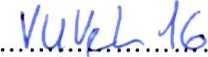 Číslo smlouvy kupujícího: SD1900045Smluvní strany:1 . Objednatel:(dále jen jako „objednatel” na straně jedné)2. Zhotovitel:(dále jen jako „zhotovitel” na straně druhé)uzavírají prostřednictvím svých zástupců, kteří jsou dle svého prohlášení způsobilí k právním úkonům tuto smlouvu o dílo:PreambuleTato smlouva je uzavírána na základě výsledku výběru dodavatele k veřejné zakázce malého rozsahu na služby. Zadávací řízení proběhlo v souladu s vnitřními předpisy zadavatele - Zdravotní ústav se sídlem v Ústí nad Labem, příspěvková organizace zřízená podle ustanovení S 86 odst. 1 zákona 258/2000 Sb. ve znění pozdějších předpisů.I. Předmět smlouvy1 . Touto smlouvou se zhotovitel zavazuje provést na svůj náklad a své nebezpečí, za podmínek ve smlouvě sjednaných, dílo spočívající v provedení laboratorních zjištění v dohodnutém rozsahu orientačně uvedeném v příloze „A” této smlouvy.Dílo bude prováděno postupně podle aktuální potřeby objednatele, na základě dílčích žádanek (dále též průvodka) a dílčího předání vzorků k laboratorním zjištěním.Vzorky budou zaslány zhotoviteli na náklady objednatele.Zhotovitel je povinen provádět dílo v souladu se zákonnými, podzákonnými normami a při realizaci laboratorních analýz postupovat v souladu s mezinárodními standardy. Dílo bude prováděno v akreditovaných laboratořích a jeho výsledky budou zpracovány do protokolu. Osvědčení o akreditaci tvoří přílohu této smlouvy.Protokol bude zaslán objednateli v elektronické podobě s připojeným elektronickým kvalifikovaným podpisem a časovým razítkem na elektronickou adresu objednatele uvedenou v průvodce, nebo v listinné podobě doručené na adresu objednatele uvedenou v průvodce.Zhotovitel je povinen po skončení laboratorních zjištění provést ekologickou likvidaci převzatých vzorků, nebude-li dohodnuto v průvodce jinak.Objednatel se zavazuje dílo, nebo jeho části podle bodu 1/2 převzít a zaplatit zhotoviteli za řádně a včas provedené dílo (jeho část) cenu ve výši a za podmínek sjednaných v této smlouvě.II. Termín a dodací podmínky1 . Provádění díla podle článku l. této smlouvy je dohodnuto po dobu 12 měsíců od prvního dne měsíce následujícího po účinnosti této smlouvy.Zhotovitel se zavazuje objednateli předat dokončené dílo (jeho část) dle článku l. této smlouvy ve lhůtě ne delší než lhůta 14 kalendářních dnů, u sekvenačních metod bude termín upřesněn u každé zakázky individuálně, nebude-li v jednotlivých případech uvedeno jinak.Smluvní strany se dohodly, že místem plnění dle této smlouvy je pracoviště objednatele uvedené v bodě 1/5.Ill. Cena a platební podmínky1 . Celková cena za provedení díla dle článku l. této smlouvy je stanovena dohodou smluvních stran v souladu se zákonem 526/1990 Sb. ve znění pozdějších předpisů a nebude vyšší než 480 000,- Kč (bez DPH).Cena za dílčí plnění bude stanovena k jednotlivým dílčím plněním v průvodce jako součin dohodnutých jednotkových cen (bez DPH) uvedených v příloze „A” této smlouvy a množství a druhu provedených laboratorních zjištění.Cena je stanovena jako pevná, nejvýše přípustná a obsahuje veškeré náklady spojené s realizací díla včetně veškerých souvisejících nákladů.Zhotovitel je oprávněn fakturovat dílčí plnění podle článku 1/2 jako dílčí fakturaci. Datum uskutečnění zdanitelného plnění (DUZP) je totožný s datem dílčího plnění.Faktura musí mít náležitosti daňového dokladu. Nezbytnou náležitostí faktury je i její označení textem: „plnění ke smlouvě číslo SD1900045” a odkazem na jméno osoby, která vystavila průvodku.Faktura za plnění (dílčí plnění) musí být doručena na elektronickou adresu objednatele ………………, ne později než 10 dnů po DUZP.Splatnost faktury je dohodnuta ve lhůtě 30 dní ode dne jejího prokazatelného doručení objednateli, a to bezhotovostně na účet zhotovitele uvedený v záhlaví této smlouvy. Splatností je rozuměno odepsání dlužné částky z účtu objednatele.V případě, že faktura (daňový doklad) nebude obsahovat všechny nezbytné náležitosti, je objednatel oprávněn vrátit ji zhotoviteli k doplnění či přepracování. V takovém případě se přeruší plynutí lhůty splatnosti a nová lhůta splatnosti začne plynout doručením opraveného daňového dokladu objednateli.Celková fakturovaná částka dohodnutá podle článku III/1 je nepřekročitelná a dílčí faktury se proti ní započítávají.IV. Ukončení smluvního vztahu1 . Smlouvu lze ukončit písemnou dohodou.Kterákoliv smluvní strana může od této smlouvy odstoupit, pokud zjistí podstatné porušení této smlouvy druhou smluvní stranou.Pro účely této smlouvy se za podstatné porušení smluvních povinností považuje takové porušení, u kterého strana porušující smlouvu měla nebo mohla předpokládat, že při takovémto porušení smlouvy, s přihlédnutím ke všem okolnostem, by druhá smluvní strana neměla zájem smlouvu uzavřít; zejménaprodlení zhotovitele s provedením díla o více než 15 dní oproti dohodnutému termínu, nebude-li stanoveno jinak;jestliže zhotovitel ujistil objednatele, že dílo má určité vlastnosti, zejména vlastnosti objednatelem vymíněné, anebo že nemá žádné vady, a toto ujištění se následně ukáže nepravdivým;nemožnost odstranění vady díla;v případě, že se kterékoliv prohlášení zhotovitele uvedené v této smlouvě ukáže jako nepravdivé.v případě prodlení objednatele s úhradou splatné faktury po dobu delší nežli 15 dnů po splatnostiOdstoupení od této smlouvy musí mít písemnou formu, musí v něm být přesně popsán důvod odstoupení, podpis odstupující smluvní strany, jinak je odstoupení od této smlouvy neplatné. Tato smlouva zaniká ke dni doručení oznámení odstupující smluvní strany o odstoupení druhé smluvní straně.Odstoupení od této smlouvy se nedotýká práva na náhradu škody vzniklého z porušení smluvní povinnosti, práva na zaplacení smluvní pokuty a úroku z prodlení, ani ujednání o způsobu řešení sporů a volbě práva.Vl. Ustanovení společná a závěrečná1 . Objednatel pověřuje k vystavení průvodek své zaměstnance v rámci jejich zmocnění.Obě smluvní strany berou na vědomí a souhlasí s tím, že smlouva bude uveřejněna v registru smluv zřízeném podle zákona číslo 340/2015 Sb.; zveřejnění provede objednatel po nabytí platnosti této smlouvy bez zbytečného odkladu.Tato smlouva, jakož i právní vztahy z této smlouvy vzniklé nebo v této smlouvě výslovně neupravené se řídí příslušnými ustanoveními občanského zákoníku, případně dalšími zákony a jinými právními předpisy, jejichž ustanovení se vztahují k této smlouvě.Pokud by se některé z ustanovení této smlouvy stalo podle platného práva v jakémkoli ohledu neplatným, neúčinným nebo protiprávním, nebude tím dotčena nebo ovlivněna platnost, účinnost nebo právní bezvadnost ostatních ustanovení této smlouvy. Jakákoli vada této smlouvy, která by měla původ v takové neplatnosti nebo neúčinnosti, bude dodatečně zhojena dohodou účastníků přijetím ustanovení nového a platného, které bude respektovat ujednání a zájem smluvních stran.Veškeré změny této smlouvy je možné činit pouze v písemné formě, a to na základě oboustranně podepsaného dodatku k této smlouvě.Všechny záležitosti a spory vyplývající z této smlouvy se smluvní strany zavazují řešit především smírnou cestou a dohodou ve snaze odstranit nedostatky, které brání plnění smlouvy.Smluvní strany se zavazují vzájemně poskytovat součinnosti při plnění této smlouvy.Odmítne-li některá ze smluvních stran převzít písemnost nebo její převzetí znemožní, má se za to, že písemnost doručena byla.Smlouva nabývá platnosti dnem akceptace návrhu a účinnosti dnem zveřejnění v registru smluv zřízeném podle zákona číslo 340/2015 Sb.Smlouva je sepsána ve 2 stejnopisech, z nichž každá strana obdrží jedno vyhotovení.1 1. Součástí této smlouvy je příloha:„A” - specifikace a jednotkové ceny.„B” - osvědčení o akreditaci laboratoří zhotovitele12. Účastníci shodně a výslovně prohlašují, že došlo k dohodě o celém obsahu této smlouvy, že si tuto smlouvu přečetli, jejímu obsahu porozuměli a tato byla sepsána na základě jejich pravé, vážné a svobodné vůle, nikoli za nápadně nevýhodných podmínek, na důkazčehož připojují vlastnoruční podpisy.V Ústí nad Labem dne, 8.4.2019Objednatel:01 Ing. Pavel Bernáth ředitelV Brně dne, 8.4.2019Zhotovitel:VÝZKUMNÝ ÚSTAVVETERINÁRNÍHO LÉKAŘSTVÍ, v.v.i, 621 OO BRNO, Hudcova 70Mgr. Jiří Kohoutek, Ph.D. pověřený řízením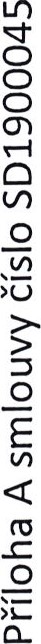 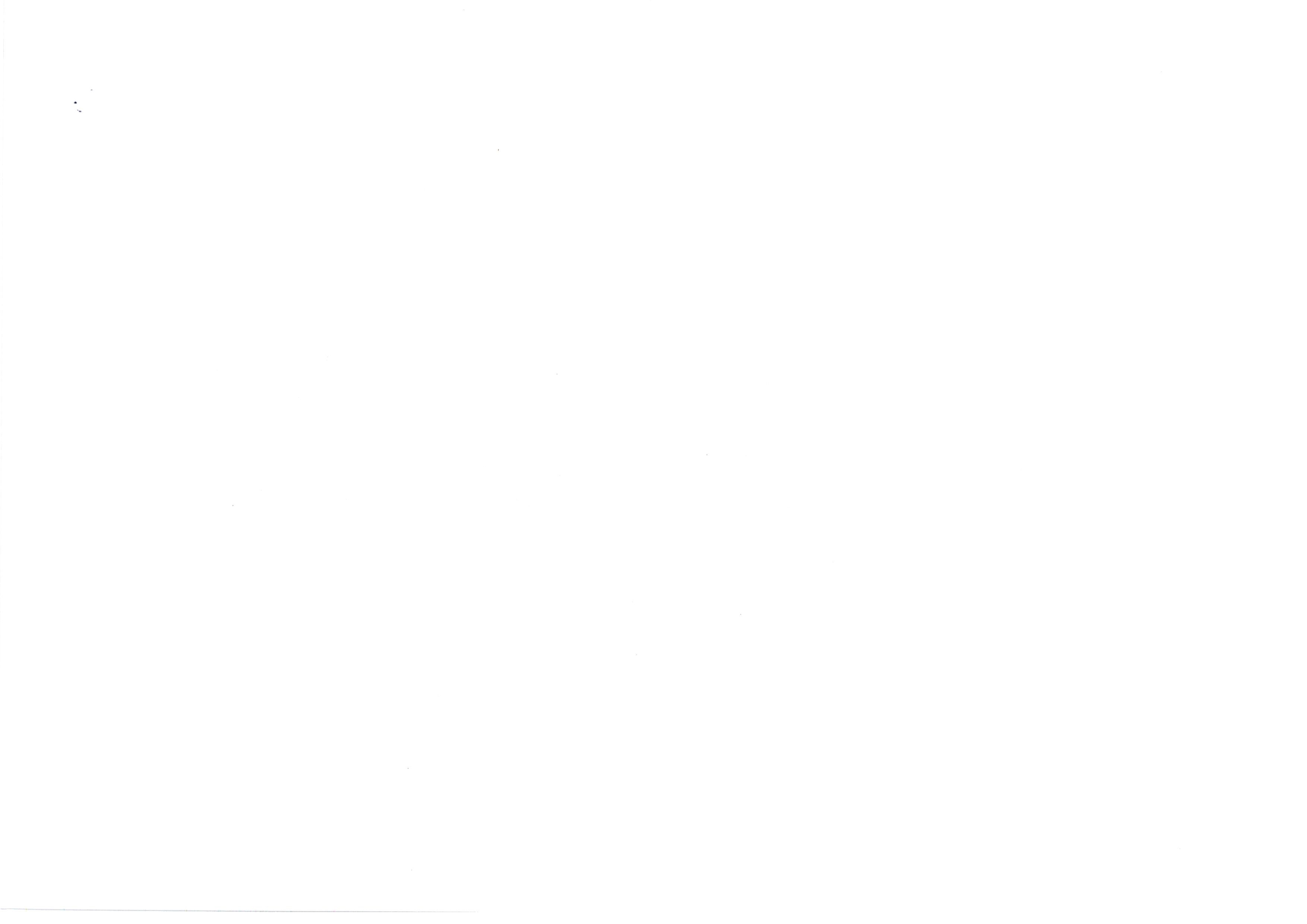 Cena na vyšetření jednoho vzorku vody/potraviny/stěru metodou RT-qPCR; humánní noroviry (NOV GI a NOV GII), virus hepatitidy A(HAV), virus hepatitidy E (HEV)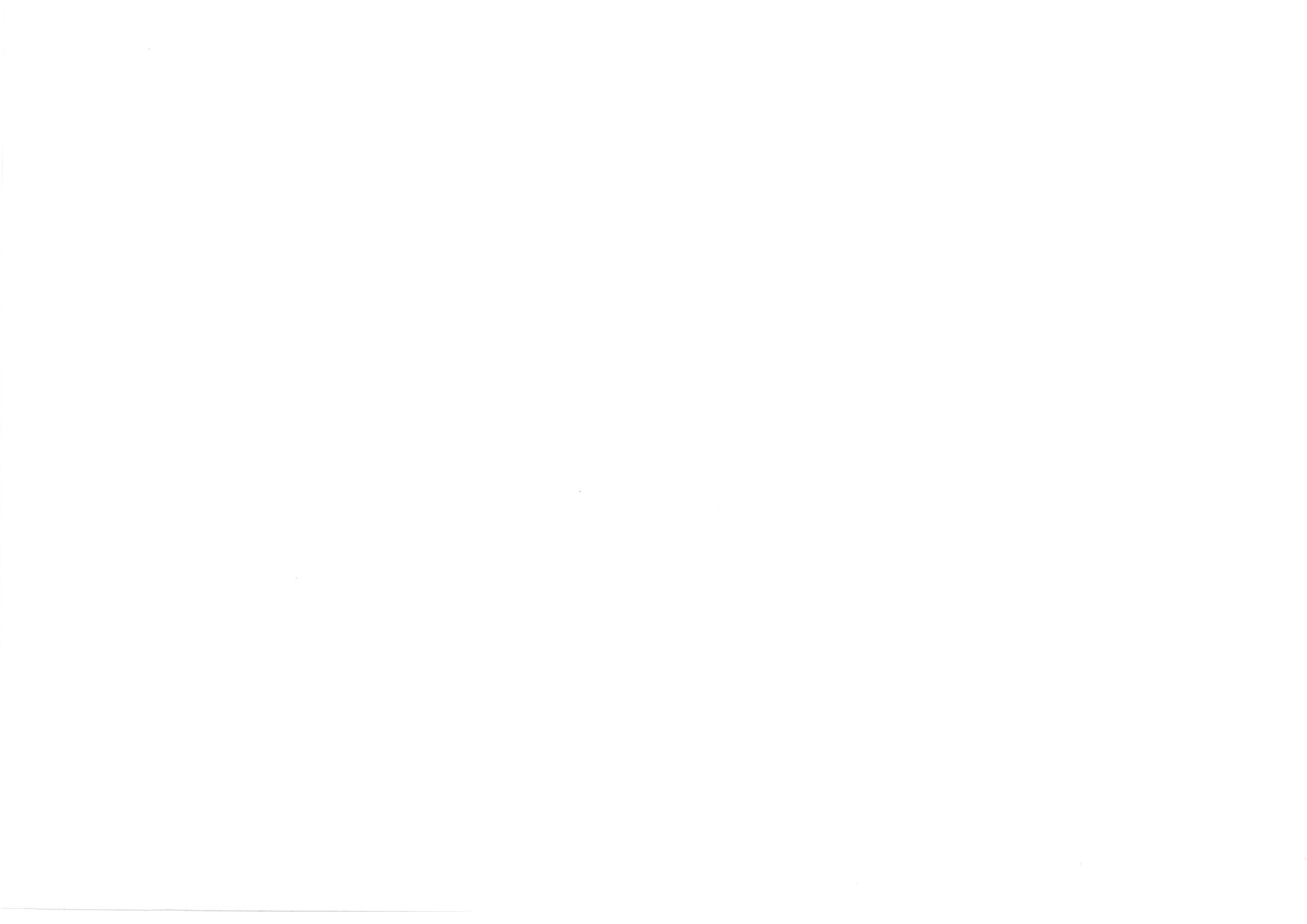 NÁRODNÍ AKREDITAČNÍ ORGÁNSignatář EA MLAČeský institut pro akreditaci, o.p.s.Olšanská 54/3, 130 OO Praha 3vydáváv souladu s ss 16 zákona č. 22/1997 Sb., o technických požadavcích na výrobky, ve znění pozdějších předpisůl)ll	OSVĚDČENÍ O AKREDITACI lillĺč. 618/ 2016Výzkumný ústav veterinárního lékařství, v.v.i.se sídlem Hudcova 70, 621 OO Brno, IČ 00027162pro zkušební laboratoř č. 1354 Centrum laboratoříRozsah udělené akreditace:Diagnostická činnost v oblasti infekčních a neinfekčních onemocnění a hygieny potravin vymezené přílohou tohoto osvědčení.Toto osvědčení je dokladem o udělení akreditace na základě posouzení splnění akreditačních požadavků podleČSN EN ISO/IEC 17025:2005Subjekt posuzování shody je při své činnosti oprávněn odkazovat se na toto osvědčení v rozsahu udělené akreditace po dobu její platnosti, pokud nebude akreditace pozastavena, a je povinen plnit stanovené akreditační požadavky v souladu s příslušnými předpisy vztahujícími se k činnosti akreditovaného subjektu posuzování shody.Toto osvědčení o akreditaci nahrazuje v plném rozsahu osvědčení č.: 329/2015 ze dne 13.05.2015, popřípadě správní akty na ně navazující.Udělení akreditace je platné do 13.05.2020V Praze dne 31.10.2016Ing. Jiří Růžička, MBA, Ph.D. ředitel oČeského institutu pro akreditaci, o.p.s.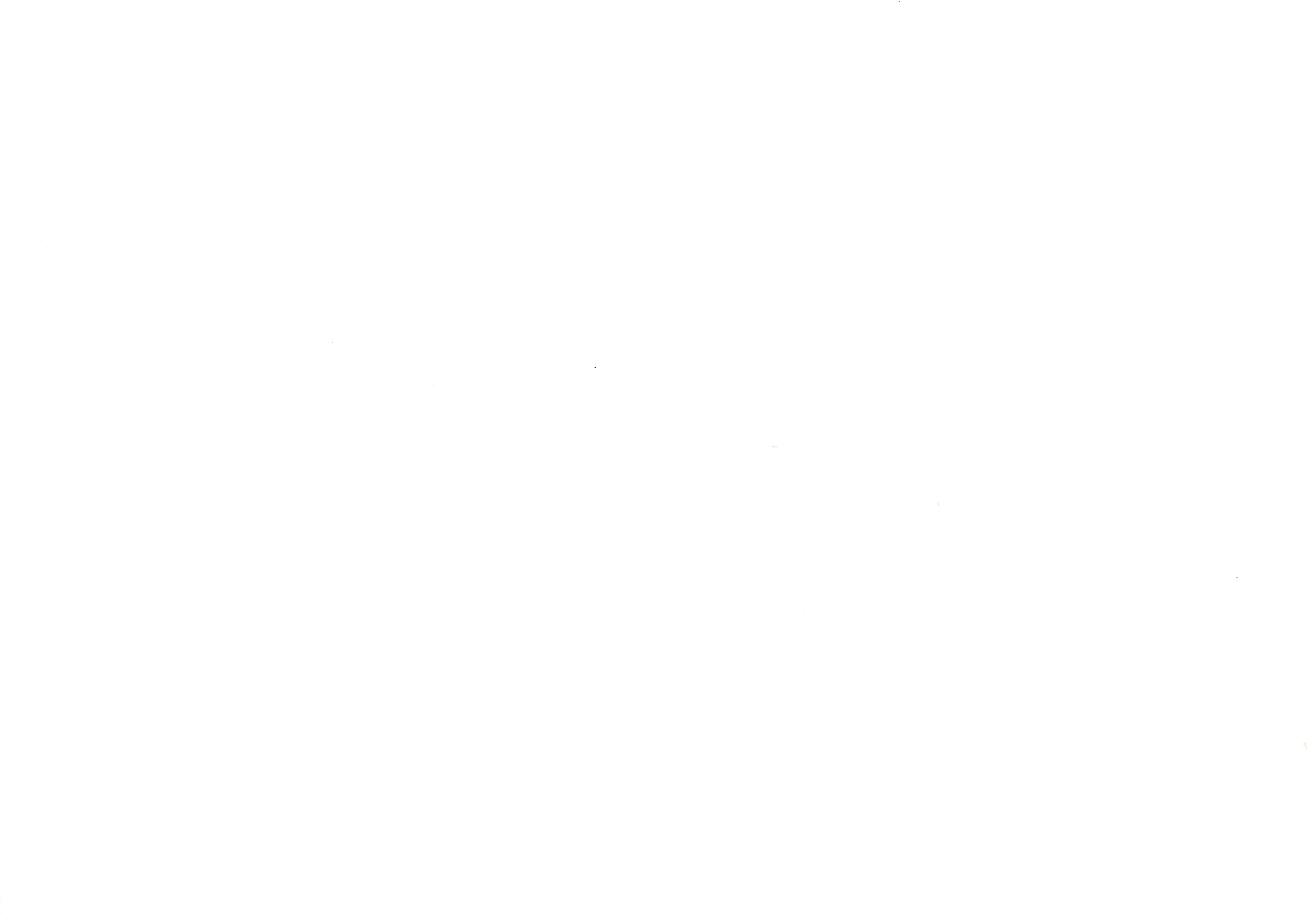 Zdravotní ústav Ústí nad LabemDošlo, č. j.: I l, 	2019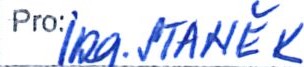 název:Zdravotní ústav se sídlem v Ústí nad Labemsídlo:Moskevská 15, 400 01 Ústí nad Labemstatutární zástupce:Ing. Pavel Bernáth, ředitel 71009361DIČ:CZ71009361bankovní spojení:ČNB, pobočka Ústí nad Labemčíslo účtu:…………………..název:Výzkumný ústav veterinárního lékařství, v. v. i.sídlo:Hudcova 296/70, 621 OOBrnopracoviště:oddělení Bakteriologie a oddělení Bezpečnosti potravin a krmivstatutární zástupce:Mgr. Jiří Kohoutek, Ph.D., pověřený řízením 00027162DIČ:CZ00027162bankovní spojení:KB a.s.číslo účtu:……………………..e-mail:…………………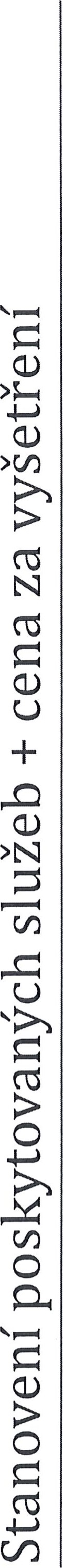 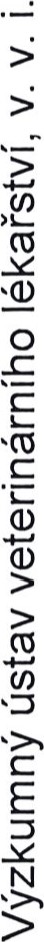 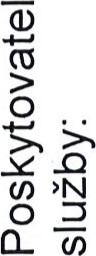 Patogencena za vyšetření 1 vzorku (Kč bez DPH)Nov GI a GilHAVNov GI a Gil, HAVNov GI a Gil, HAV, HEV1500,-1500,-1500,-1800,-2100,-